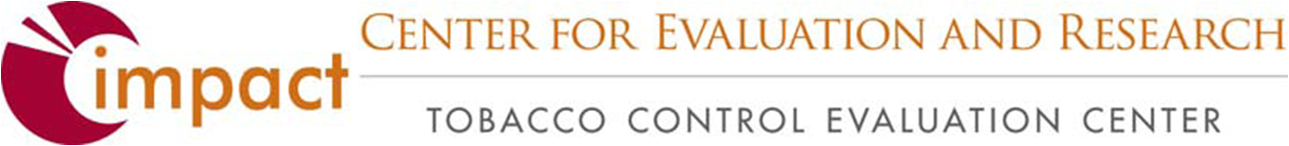 Tips & Tools #14:  A Comparison of Survey Platforms for  Data Collection with Smart PhonesCapitalize on existing resources by recruiting and training data collectors on how to use their own smart phones for field data collection.  As smart phones become more common among local tobacco control project staff and volunteers, the phones may present a new way to collect data.  TCEC tested the Feasibility and Cost of Using Smart Phones for Data Collection found that that using the smart phones for data collection used very little of the volunteers’ data plans. Therefore, no costs were incurred to volunteers while using their smart phones for this project.TCEC also tested several free and payable survey platforms: SurveyMonkey, LimeSurvey, GoogleSurvey, Survey Pocket, and iSURVEY/droidSURVEY.  SurveyMonkey = electronic survey program used by many state and local agencies.  LimeSurvey = open source electronic survey program with the most potential if you have programming abilities and resources.  Google Survey =a free feature of Google Drive Forms available with any Google account.  SurveyPocket = mobile application of QuestionPro, a program used for electronic surveys.  SurveyPocket allows for Offline data collection with Apple and Android devices.  iSURVEY and droidSURVEY = mobile applications specifically created for offline data collection using handheld devices.  iSURVEY and droidSURVEY are essentially the same, but specific to its device type.  iSURVEY is downloaded from the Apple App store onto Apple devices.  droidSURVEY is downloaded from the Google Play store onto android devices.  Both apps, iSURVEY and droidSURVEY, can be used on multiple handheld devices to collect data offline, and your data will be loaded into a single iSURVEY account.  These survey platforms vary considerably in their features, usability, cost, and report-generating capabilities.  See the attached table of our findings for specifics.  We favored iSURVEY because of its flexibility, ease in creating surveys and generating reports, and ability to collect data even without an Internet connection.  However, there are benefits to using free options such as GoogleSurvey or paper.  With paper, the survey order can be flexible.  You can write notes in the margins.  It’s cheap and well known.  Also, there are other available electronic survey platforms that TCEC was not able to test.  If you are thinking of using smart phones for data collection, our comparison table can help you decide which survey platform might be best for your needs.  Along with smart phones, you could also use iTouches, iPads, and tablets to collect data. For details about TCEC’s iTouch & iPad Lending Program for Prop. 99-funded evaluation activities, check out these resources or contact us directly at tobaccoeval@ucdavis.edu or (530) 752-9951.																									     Updated 10/31/2012A Comparison of Survey Platforms for Data Collection With Smart PhonesA Comparison of Survey Platforms for Data Collection With Smart PhonesA Comparison of Survey Platforms for Data Collection With Smart PhonesA Comparison of Survey Platforms for Data Collection With Smart PhonesA Comparison of Survey Platforms for Data Collection With Smart PhonesA Comparison of Survey Platforms for Data Collection With Smart PhonesA Comparison of Survey Platforms for Data Collection With Smart PhonesRatings OverviewRatings OverviewRatings OverviewRatings OverviewRatings OverviewRatings OverviewRatings OverviewSurveyMonkeyLimeSurveyGoogle Survey                                    SurveyPocket                                                      SurveyPocket                                                      iSURVEY/droidSURVEYAdvantagesFamiliar to a lot of peopleColorful ThemesLooks appealingFree service available, but with limited capabilitiesFreeOpen sourceHuge potential to customize (with computer programming knowledge and time for programming)FreeSimple and easy to useFamiliar to many peopleAllows for multiple users on multiple devicesCan use on smart phone or computer Offline capabilitiesAllows for multiple users on multiple devicesVisually appealing format; displays each question individuallyCan collect data on smart phone, tablet, or computerOffline capabilitiesAllows for multiple users on multiple devicesVisually appealing format; displays each question individuallyCan collect data on smart phone, tablet, or computerOffline capabilities Allows for multiple users on multiple devices Visually appealing format; displays each question individuallyCan display and collect pictures Has a screen preview of what the survey will look like on a deviceDisadvantagesNo offline capabilitiesDoes not allow sharing individual surveys; must share password so others will access all surveys in your accountRequires programming capabilitiesNot user friendlyCan be tricky when working within “layers”Takes a long time to load when administering surveyNo offline capabilities All questions appear on the same  page which can be difficult to view on SmartphonesCan't customize appearance: 
no color, no italics, no underline, no bold, no other fontsPrice: very expensive Need to purchase annual license plus a fee for each devicePrice: very expensive Need to purchase annual license plus a fee for each devicePrice: moderately expensivePay per each survey for 1, 6, or 12 month time periodsCan only collect data on smart phone or tablet; cannot collect data on a computerOffline CapabilitiesNone. Must print out blank surveys for capturing data and manually enter responses laterNone. Must print out blank surveys for capturing data and manually enter responses laterNone. Must print out blank surveys for capturing data and manually enter responses laterDesigned for offline useEasy to collect as much data as you need and upload data laterDesigned for offline useEasy to collect as much data as you need and upload data laterDesigned for offline useEasy to collect as much data as you need and upload data later User Satisfaction Ratings*Obtained medium rating (same as SurveyPocket) on ability to enter dataOverall Average = 3.75/5Obtained the lowest rating on readability, ease of use, and ability to correct mistakesOverall Average = 3.75/5     Obtained the lowest rating on readability, ease of use, and ability to correct mistakesOverall Average = 3.75/5     Obtained the highest rating in all categories (readability, ease of use, ability to enter data and correct mistakes)Overall average = 4.75/5Data Plan ConsumptionNegligible. Average 0 MB per six surveysNegligible. Average 0 MB per six surveysNegligible. Average 0 MB per six surveys Negligible. Average 3.16 MB per six surveysNegligible. Average 3.16 MB per six surveysNegligible. Average 1.1 MB per six surveys *User Satisfaction Ratings based on student volunteers trained to collect tobacco retailer observation data *User Satisfaction Ratings based on student volunteers trained to collect tobacco retailer observation data *User Satisfaction Ratings based on student volunteers trained to collect tobacco retailer observation data *User Satisfaction Ratings based on student volunteers trained to collect tobacco retailer observation data *User Satisfaction Ratings based on student volunteers trained to collect tobacco retailer observation dataFeatures ComparisonsFeatures ComparisonsFeatures ComparisonsFeatures ComparisonsFeatures ComparisonsFeatures ComparisonsFeatures ComparisonsFeatures ComparisonsFeatures ComparisonsSurveyMonkeySurveyMonkeyLimeSurveyGoogleSurvey                                    SurveyPocket                                                      SurveyPocket                                                      iSURVEY/droidSURVEYiSURVEY/droidSURVEYAdapted for    DevicesNo.  Need to constantly scroll and enlarge the screen because all the questions appear at onceNo.  Need to constantly scroll and enlarge the screen because all the questions appear at onceNo.  Need to constantly scroll and enlarge the screen because all the questions appear at onceNo.  Need to constantly scroll and enlarge the screen because all the questions appear at onceYes. Questions appear on the screen one at a timeYes. Questions appear on the screen one at a timeYes. Questions appear on the screen one at a timeYes. Questions appear on the screen one at a timeCost FactorsFree up to 10 questions and 100 responses OR $240/year license covers unlimited number of surveys, questions per survey, and survey completionsCan conduct different surveys within same timeframeRequires access to continuous Internet connection via Wi-Fi or cellular data plan as low as $15/month for 250MB Free up to 10 questions and 100 responses OR $240/year license covers unlimited number of surveys, questions per survey, and survey completionsCan conduct different surveys within same timeframeRequires access to continuous Internet connection via Wi-Fi or cellular data plan as low as $15/month for 250MB FreeCovers unlimited number of surveys, questions per survey, and survey completionsCan conduct different surveys within same timeframeRequires access to continuous Internet connection via Wi-Fi or cellular data plan as low as $15/month for 250MB Free with a Google accountCovers unlimited number of surveys, questions per survey, and survey completionsCan conduct different surveys within same timeframeRequires access to continuous Internet connection via Wi-Fi or cellular data plan as low as $15/month for 250MB http://www.google.com/google-d-s/forms/ Requires pre-paid license to QuestionPro + per device feeNegotiated rates for non-profits and academic institutionsCovers unlimited number of surveys and completionsCan conduct different surveys within same timeframeRequires downloading the SurveyPocket app to each devicehttp://www.surveypocket.com/ Requires pre-paid license to QuestionPro + per device feeNegotiated rates for non-profits and academic institutionsCovers unlimited number of surveys and completionsCan conduct different surveys within same timeframeRequires downloading the SurveyPocket app to each devicehttp://www.surveypocket.com/ Requires free iSURVEY/ droidSURVEY account + $89 per survey per month; $400 for 6 months; $587 for 12 months Can "test" the survey with up to 10 completions for free Covers unlimited number of users, devices, and completionsCan conduct different surveys within same timeframeRequires downloading free iSURVEY/droidSURVEY app to each devicehttps://www.isurveysoft.com/ Requires free iSURVEY/ droidSURVEY account + $89 per survey per month; $400 for 6 months; $587 for 12 months Can "test" the survey with up to 10 completions for free Covers unlimited number of users, devices, and completionsCan conduct different surveys within same timeframeRequires downloading free iSURVEY/droidSURVEY app to each devicehttps://www.isurveysoft.com/ Customer Service SupportSupport via online form and answer via emailMay call 877-787-6965Support via online form and answer via emailMay call 877-787-6965Forums availableSupport via online form with a donation Online help center: http://wwwgooglecom/intl/en
contact/ Prompt, patient, and helpful 24/7 customer service via phone or chatPrompt, patient, and helpful 24/7 customer service via phone or chatVery thorough chat helpVery thorough chat helpMultiple UsersTo grant others access to your surveys, you must share your account password; others will have access to all of your surveys in your accountDevices access each survey through a unique web linkSurveys can be administered on unlimited number of devices simultaneouslyTo grant others access to your surveys, you must share your account password; others will have access to all of your surveys in your accountDevices access each survey through a unique web linkSurveys can be administered on unlimited number of devices simultaneouslyYou can create unique logons for others to access each survey without sharing your passwordDevices access each survey through a unique web linkSurveys can be administered on unlimited number of devices simultaneouslyYou can grant access to each survey to anyone with a Google account without sharing your passwordDevices access each survey through a unique web linkSurveys can be administered on unlimited number of devices simultaneouslyYou can create unique logons for others to access each survey without sharing your passwordDevices access each survey through password protected logon/authentication Surveys can be administered on unlimited number of devices simultaneouslyYou can create unique logons for others to access each survey without sharing your passwordDevices access each survey through password protected logon/authentication Surveys can be administered on unlimited number of devices simultaneouslyTo grant others access to your surveys, you must share your account passwordBut each survey can have its own accountDevices access each survey through password protected logon/authenticationSurveys can be administered on unlimited number of devices simultaneouslyTo grant others access to your surveys, you must share your account passwordBut each survey can have its own accountDevices access each survey through password protected logon/authenticationSurveys can be administered on unlimited number of devices simultaneouslyUser-
friendlinessVery easy because it is familiar to many peopleVery easy to use attractive themes.Very easy because it is familiar to many peopleVery easy to use attractive themes.Tricky without some programming knowledge/practiceMust be careful with “layers”Very easyAll you can do is choose question type and enter question textVery easyYou can quickly learn features with tutorials or live chat assistanceVery easyYou can quickly learn features with tutorials or live chat assistanceVery easy It’s basically a drag and drop process Online tutorials and FAQ availableVery easy It’s basically a drag and drop process Online tutorials and FAQ availableSurvey Creation, Administration, and ReportingSurvey Creation, Administration, and ReportingSurvey Creation, Administration, and ReportingSurvey Creation, Administration, and ReportingSurvey Creation, Administration, and ReportingSurvey Creation, Administration, and ReportingSurvey Creation, Administration, and ReportingSurvey Creation, Administration, and ReportingSurveyMonkeyLimeSurveyGoogleSurveyGoogleSurveySurveyPocketiSURVEY/droidSURVEYAbility to Create or Modify QuestionsAbility to Create or Modify QuestionsEasy Can’t paste text; must enter each question manuallyTrickyDifficult to get startedMany different buttonsWith practice or a programming background it may be easierEasyChoose from 6 question typesCan’t paste text; must enter each question manuallyEasyChoose from 6 question typesCan’t paste text; must enter each question manuallyEasyVariety of question types availableSample questions available to useCan’t paste text; must enter each question manuallyEasyVariety of question types availableShows an example of what the device display will look likeCan’t paste text; must enter each question manuallyQuestion TypesQuestion TypesMultiple choice single responseMultiple choice multiple responseDrop down menuAttitude/interval scaleMatrixComment/text boxDate and timeImageOther open-ended formatsMultiple choice single responseMultiple choice multiple responseDrop down menuAttitude/interval scaleComment/text boxDate and timeFile upload (answer with an electronic file)Other open-ended formatsMultiple choice single responseMultiple choice multiple responseDrop down menuAttitude/interval scaleMatrixComment/text boxMultiple choice single responseMultiple choice multiple responseDrop down menuAttitude/interval scaleMatrixComment/text boxMultiple choice single responseMultiple choice multiple responseDrop down menuAttitude/interval scaleMatrixComment/text boxRankingDate and timeOther open-ended formatsMultiple choice single responseMultiple choice multiple responseAttitude/interval scaleMatrixComment/text boxRankingDate and timeOther open-ended formatsSignaturePhoto capture (answer with a picture)Survey AdministrationSurvey AdministrationDevices access each survey through a unique web linkDevices access each survey through a unique web linkMay take a long time to loadDevices access each survey through a unique web linkCan allow users to revise responses before submittingCan add directions/clarifying text with questionDevices access each survey through a unique web linkCan allow users to revise responses before submittingCan add directions/clarifying text with questionVisually appealing formatOnly one question appears on the screen at a time (or multiple questions with a tablet)Has "back" and "next" buttonsVisually appealing formatOnly one question appears on the screen at a time (or multiple questions with a tablet)Has "back" and "next" buttonsAccessing DataAccessing DataData are password protected Data are automatically loaded into your SurveyMonkey account Data can be exported to Excel or SPSS Data are password protected Data are automatically loaded into your LimeSurvey account Data can be exported to as a .csv fileData are password protected Data are automatically loaded into your GoogleDocs/Google account as a GoogleSpreadsheet and can be downloaded to ExcelData are password protected Data are automatically loaded into your GoogleDocs/Google account as a GoogleSpreadsheet and can be downloaded to ExcelData are password protected Data are automatically stored on devices until Internet connection is available to upload responses to your password protected accountData can be exported to Excel or SPSSData are password protected Data are automatically stored on devices until Internet connection is available to upload responses to your password protected accountData can be exported to Excel or SPSSGraphing AbilitiesGraphing AbilitiesCan create bar graphs, pie charts, and colorful, professional reports Can create bar graphs, pie charts, and colorful, professional reports Automatically summarizes responses  into bar or pie chartsAutomatically summarizes responses  into bar or pie chartsStatistical analysis functions are available for additional priceCan create bar graphs and pie chartsReporting is easy to learn with FAQs and videos on websiteCan create bar graphs, pie charts, and colorful, professional reports Reporting is easy to learn with FAQs on website  